Volunteering at St. Vincent de PaulWe have many opportunities for you to donate your most precious treasure – your time.  Whether helping stock and sell at the St. Vincent Store, assisting seniors, mentoring children, or just being there for a game of chess, a hike, or a song. The Vincentian Spirit is about people helping people and seeking to strengthen the bonds of our human family.  Please call 789-5535, or email us at volunteer@svdpjuneau.org, or visit our website svdpjuneau.org to sign-up on our volunteer page with your name and the activity or skill or talent you would like to bring to others.Who is St. Vincent de PaulSt. Vincent de Paul Juneau (SVdP) has provided monetary assistance, food, clothing, housing, and services to people in need throughout Southeast Alaska since the 1980s.  SVdP operates a transitional housing facility for individuals and families transitioning from homelessness and is the property manager for five low-income apartment complexes in Juneau.  SVdP coordinates five Community Navigators and a Home Visit Team who work throughout Juneau with those experiencing homelessness and near homelessness or are otherwise in distress, including the elderly, individuals and families, and those with disabilities.  SVdP’s Community Navigators and the Home Visit Team work from the Dan Austin Transitional Support Services Center (TSSC) located at the site of SVdP’s transitional housing facility, where it also operates a food pantry and secondhand item depot for those in need.Other ways you can contributeSVdP is funded through monetary donations and through the sale of items donated to the St. Vincent Store.  Monetary donations can be made at the St. Vincent Store, at our offices on Teal Street or on our website, svdpjuneau.org. You may consider supporting SVdP-hosted events such as the annual Walk for the Poor, Thanksgiving Food Basket collection, and Christmas Adopt-A-Family program.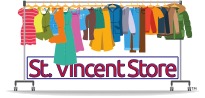 St, Vincent de PaulVolunteer SignupThank you for offering your time!St, Vincent de PaulVolunteer SignupThank you for offering your time!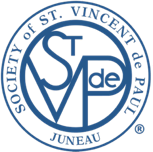 We provide material and spiritual charityand work for social justice for all people.We provide material and spiritual charityand work for social justice for all people.St. Vincent de Paul Juneau9151 Glacier Hwy, Juneau, AK 99801(907) 789-5141volunteer@svdpjuneau.org svdpjuneau.orgSt. Vincent de Paul Juneau9151 Glacier Hwy, Juneau, AK 99801(907) 789-5141volunteer@svdpjuneau.org svdpjuneau.orgVolunteer nameVolunteer nameVolunteer email addressVolunteer email addressVolunteer email addressVolunteer email addressDateVolunteer phoneVolunteer phoneVolunteer mail addressVolunteer mail addressVolunteer mail addressVolunteer mail addressVolunteer mail addressAreas interested in volunteering (check all that apply) Thrift Store donation receiving / sorting / pricing Thrift Store sales / stocking Transitional Support Services Center / Community Center  Transition Housing Facility Smith Hall Senior Facility Friends of the Poor Walk  Thanksgiving Baskets Program Adopt-A-Family at Christmas ProgramAreas interested in volunteering (check all that apply) Thrift Store donation receiving / sorting / pricing Thrift Store sales / stocking Transitional Support Services Center / Community Center  Transition Housing Facility Smith Hall Senior Facility Friends of the Poor Walk  Thanksgiving Baskets Program Adopt-A-Family at Christmas ProgramAreas interested in volunteering (check all that apply) Thrift Store donation receiving / sorting / pricing Thrift Store sales / stocking Transitional Support Services Center / Community Center  Transition Housing Facility Smith Hall Senior Facility Friends of the Poor Walk  Thanksgiving Baskets Program Adopt-A-Family at Christmas ProgramAreas interested in volunteering (check all that apply) Thrift Store donation receiving / sorting / pricing Thrift Store sales / stocking Transitional Support Services Center / Community Center  Transition Housing Facility Smith Hall Senior Facility Friends of the Poor Walk  Thanksgiving Baskets Program Adopt-A-Family at Christmas ProgramVolunteer’s gifts (check all that apply) Maintenance Skills Office Skills Computer Skills Working with Children Working with Seniors Working with those with disabilities Other:Volunteer’s gifts (check all that apply) Maintenance Skills Office Skills Computer Skills Working with Children Working with Seniors Working with those with disabilities Other:Volunteer’s gifts (check all that apply) Maintenance Skills Office Skills Computer Skills Working with Children Working with Seniors Working with those with disabilities Other:For certain areas of volunteering, such as working with children, cash registers, etc., we may need to run background check.  By submitting this Volunteer Signup, you grant St, Vincent de Paul permission to do so.For certain areas of volunteering, such as working with children, cash registers, etc., we may need to run background check.  By submitting this Volunteer Signup, you grant St, Vincent de Paul permission to do so.For certain areas of volunteering, such as working with children, cash registers, etc., we may need to run background check.  By submitting this Volunteer Signup, you grant St, Vincent de Paul permission to do so.For certain areas of volunteering, such as working with children, cash registers, etc., we may need to run background check.  By submitting this Volunteer Signup, you grant St, Vincent de Paul permission to do so.For certain areas of volunteering, such as working with children, cash registers, etc., we may need to run background check.  By submitting this Volunteer Signup, you grant St, Vincent de Paul permission to do so.For certain areas of volunteering, such as working with children, cash registers, etc., we may need to run background check.  By submitting this Volunteer Signup, you grant St, Vincent de Paul permission to do so.For certain areas of volunteering, such as working with children, cash registers, etc., we may need to run background check.  By submitting this Volunteer Signup, you grant St, Vincent de Paul permission to do so.St, Vincent de PaulVolunteer SignupThank you for offering your time!We provide material and spiritual charityand work for social justice for all people.St. Vincent de Paul Juneau9151 Glacier Hwy, Juneau, AK 99801(907) 789-5141volunteer@svdpjuneau.org svdpjuneau.org